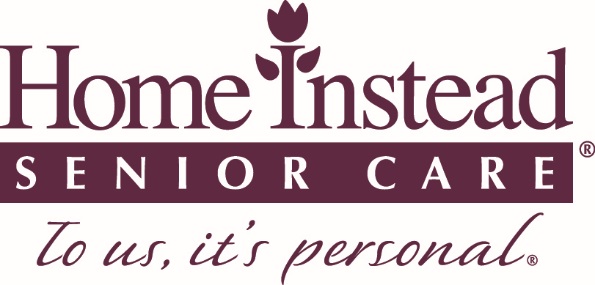 Office:  781-349-7592  www.HomeInstead.com/404Apply for Dementia Home Care GrantHOME > GET HELP > APPLY FOR DEMENTIA HOME CARE GRANTHilarity for Charity® and the Home Instead Senior Care® network are working together to award home care grants to those providing care to their loved ones living with Alzheimer’s disease or other dementias. The home care grants will be awarded across the United States and Canada. While there is currently no cure for Alzheimer’s, there is care. The goal of the home care grant is to provide exceptional home care to families affected by this disease, and to give these families support and rest. These grants are facilitated by Home Instead Senior Care, where available. These grants are for respite care hours, there is no cash value.To be eligible for the Recharge Relief Grant or the Extended Relief Respite Grant, the caregiver(s) or loved one living with Alzheimer’s & dementia must fit within the following criteria.Currently living at home with Alzheimer’s disease or related dementia.Caregiver(s) is facing financial and emotional hardships due to the unique challenges of Alzheimer’s or related Dementia.Resides in the United States or Canada.Due to the overwhelming response of applications and the diverse needs of Alzheimer’s family caregivers Hilarity for Charity has created two Hilarity for Charity Alzheimer’s and Dementia Care relief grants. Please read the grant descriptions below. Only one application per person will be accepted on a quarterly basis.Recharge Respite GrantThe Recharge Respite Grant is a one-time grant of 50 hours of respite care to be used within 3 months of being awarded. If awarded a Recharge Respite Grant, upon completion of this grant, applicants are able to reapply for another grant if needed. This grant is designed to provide respite to family caregivers that need to take time to personally recharge and focus on themselves.Extended Relief Respite GrantThe Extended Relief Respite Grant is a six-month grant of 25 hours of respite care per week for six months (24 weeks). Upon completion of this grant, applicants are able to reapply for another grant if needed. This grant is designed to provide extended respite to family caregivers who need to take time to focus on their personal and professional lives.Due to limited funding, there are a limited number of Extended Relief Grants available. The review committee will award grants based on available funding and need.Hilarity for Charity will only accept online applications. Any other type of application submitted will not be eligible for review.When completing the application, please provide a full narrative of what you are going through. One sentence and one-word answers do not give the review committee a full understanding of your situation. If one or two sentence answers are provided, your application will likely not receive a grant. Please provide as much detail as you can so that we can learn more about you and your loved one. Also, review your information for accuracy before submitting your application.**Please note, when registering to complete the application, the email you use to register is the email that will be used for any notifications regarding the status of this grant. If you are assisting a family caregiver complete the application, please use his or her email address when you register. One application per quarter, per email address/account will be accepted.If you are a previous Hilarity for Charity grant recipient, please contact us at hfcinfo@homeinsteadinc.com for further instructions. Please include your name and the name of your loved one with Alzheimer’s and/or dementia in your email. You may qualify to complete a shorter application.The Hilarity for Charity Application Review Committee will review applications on a bi-monthly basis. After completion of the application you will be contacted within 60-90 days via email. All applicants will be notified of their status.If you have any questions, please contact hfcinfo@homeinsteadinc.comPlease add hfcinfo@homeinsteadinc.com to your contact list in order to receive your application status emails promptly. If you are not receiving our emails, please check your spam, junk or clutter folders.START YOUR APPLICATIONWebsite:  https://www.helpforalzheimersfamilies.com/get-help/hilarity-for-charity/